Информация о перечне документов при приеме на обучение по программам  магистратуры в  ФГБОУ ВО «Елецкий  государственный университет им.И.А.Бунина» Документы   обязательные для всех категорий  поступающихдокумент, удостоверяющий личность, гражданство;документ установленного образца об образовании;страховое свидетельство обязательного пенсионного страхования (СНИЛС)2 фото 3х4.иные документы:1) документ, подтверждающий наличие индивидуальных достижений ( при их наличии)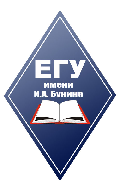 